Publicado en Alicante el 17/07/2018 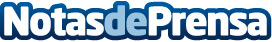 Dino Park Algar, novedades para esta temporadaEl parque de dinosaurios, ubicado en El Algar (Alicante), presenta sus novedades para esta temporadaDatos de contacto:Javier M.Coodex966593206Nota de prensa publicada en: https://www.notasdeprensa.es/dino-park-algar-novedades-para-esta-temporada_1 Categorias: Valencia Entretenimiento Ocio para niños http://www.notasdeprensa.es